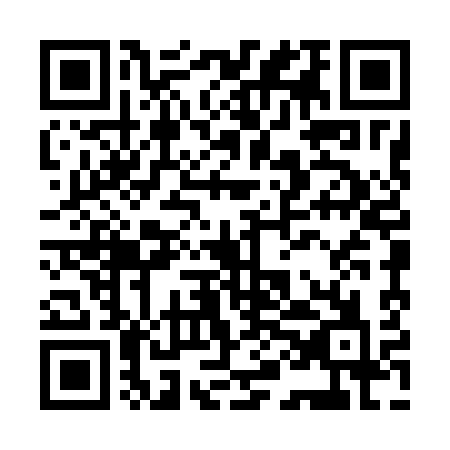 Ramadan times for Benov, SlovakiaMon 11 Mar 2024 - Wed 10 Apr 2024High Latitude Method: Angle Based RulePrayer Calculation Method: Muslim World LeagueAsar Calculation Method: HanafiPrayer times provided by https://www.salahtimes.comDateDayFajrSuhurSunriseDhuhrAsrIftarMaghribIsha11Mon4:214:216:0711:563:535:465:467:2512Tue4:194:196:0511:563:545:475:477:2713Wed4:174:176:0311:553:555:495:497:2914Thu4:144:146:0111:553:565:505:507:3015Fri4:124:125:5911:553:585:525:527:3216Sat4:104:105:5711:553:595:535:537:3417Sun4:084:085:5511:544:005:555:557:3618Mon4:054:055:5211:544:015:565:567:3719Tue4:034:035:5011:544:035:585:587:3920Wed4:014:015:4811:534:045:595:597:4121Thu3:583:585:4611:534:056:016:017:4322Fri3:563:565:4411:534:066:036:037:4423Sat3:533:535:4211:524:076:046:047:4624Sun3:513:515:4011:524:096:066:067:4825Mon3:483:485:3811:524:106:076:077:5026Tue3:463:465:3511:524:116:096:097:5227Wed3:443:445:3311:514:126:106:107:5328Thu3:413:415:3111:514:136:126:127:5529Fri3:393:395:2911:514:146:136:137:5730Sat3:363:365:2711:504:166:156:157:5931Sun4:334:336:2512:505:177:167:169:011Mon4:314:316:2312:505:187:187:189:032Tue4:284:286:2112:495:197:197:199:053Wed4:264:266:1912:495:207:217:219:074Thu4:234:236:1612:495:217:227:229:095Fri4:214:216:1412:495:227:247:249:116Sat4:184:186:1212:485:237:257:259:137Sun4:154:156:1012:485:247:277:279:158Mon4:134:136:0812:485:257:287:289:179Tue4:104:106:0612:485:267:307:309:1910Wed4:074:076:0412:475:277:317:319:21